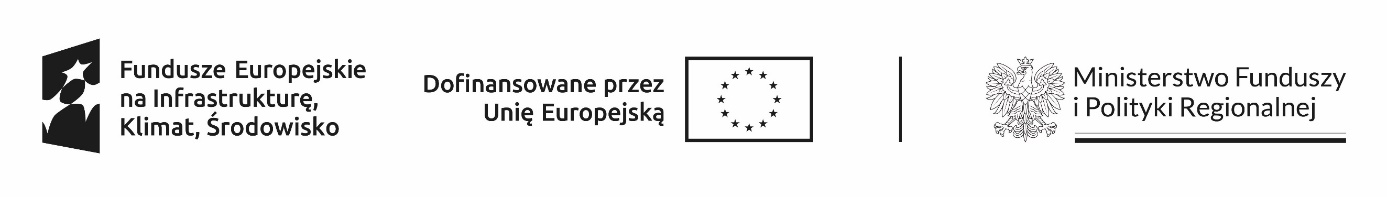 Refundacja współfinansowana z Funduszu Spójności i budżetu państwaWNIOSEK O REFUNDACJĘ KOSZTÓW SZKOLENIA DLA CZŁONKA, ZASTĘPCY CZŁONKA KOMITETU MONITORUJĄCEGO PROGRAM FUNDUSZE EUROPEJSKIE NA INFRASTRUKTURĘ, KLIMAT, ŚRODOWISKO 2021-2027 REPREZENTUJĄCYCH PARTNERÓW SPOZA ADMINISTRACJINr ....................(numer nadaje IZ FEnIKS 2021-2027)Informacje o wnioskodawcy Informacje o szkoleniu/konferencjiDane do refundacjiOświadczeniaZałączniki:Faktura potwierdzająca poniesione koszty.Kopia/skan/zdjęcie certyfikatu/dokumentu potwierdzającego uczestnictwo.Imię:Nazwisko:Adres e-mail:Telefon:Pełniona funkcja w Komitecie:członek/ zastępca członka Komitetuczłonek/ zastępca członka Komitetuczłonek/ zastępca członka KomitetuPodmiot delegujący:1Temat szkolenia/konferencji2Termin szkolenia/konferencji3Dane Wykonawcy (imię i nazwisko/ nazwa firmy, (adres: ulica, nr budynku, kod pocztowy miejscowość)4Poniesiony koszt brutto w zł5Cel szkolenia/konferencjiWnioskowana płatność zostanie dokonana na wskazane konto bankowe podmiotu delegującego. Proszę podać pełne dane konta, numer rachunku oraz pełną nazwę Banku.Wnioskowana płatność zostanie dokonana na wskazane konto bankowe podmiotu delegującego. Proszę podać pełne dane konta, numer rachunku oraz pełną nazwę Banku.Wnioskowana płatność zostanie dokonana na wskazane konto bankowe podmiotu delegującego. Proszę podać pełne dane konta, numer rachunku oraz pełną nazwę Banku.Wnioskowana płatność zostanie dokonana na wskazane konto bankowe podmiotu delegującego. Proszę podać pełne dane konta, numer rachunku oraz pełną nazwę Banku.Wnioskowana płatność zostanie dokonana na wskazane konto bankowe podmiotu delegującego. Proszę podać pełne dane konta, numer rachunku oraz pełną nazwę Banku.Wnioskowana płatność zostanie dokonana na wskazane konto bankowe podmiotu delegującego. Proszę podać pełne dane konta, numer rachunku oraz pełną nazwę Banku.Wnioskowana płatność zostanie dokonana na wskazane konto bankowe podmiotu delegującego. Proszę podać pełne dane konta, numer rachunku oraz pełną nazwę Banku.Wnioskowana płatność zostanie dokonana na wskazane konto bankowe podmiotu delegującego. Proszę podać pełne dane konta, numer rachunku oraz pełną nazwę Banku.Wnioskowana płatność zostanie dokonana na wskazane konto bankowe podmiotu delegującego. Proszę podać pełne dane konta, numer rachunku oraz pełną nazwę Banku.Wnioskowana płatność zostanie dokonana na wskazane konto bankowe podmiotu delegującego. Proszę podać pełne dane konta, numer rachunku oraz pełną nazwę Banku.Wnioskowana płatność zostanie dokonana na wskazane konto bankowe podmiotu delegującego. Proszę podać pełne dane konta, numer rachunku oraz pełną nazwę Banku.Wnioskowana płatność zostanie dokonana na wskazane konto bankowe podmiotu delegującego. Proszę podać pełne dane konta, numer rachunku oraz pełną nazwę Banku.Wnioskowana płatność zostanie dokonana na wskazane konto bankowe podmiotu delegującego. Proszę podać pełne dane konta, numer rachunku oraz pełną nazwę Banku.Wnioskowana płatność zostanie dokonana na wskazane konto bankowe podmiotu delegującego. Proszę podać pełne dane konta, numer rachunku oraz pełną nazwę Banku.Wnioskowana płatność zostanie dokonana na wskazane konto bankowe podmiotu delegującego. Proszę podać pełne dane konta, numer rachunku oraz pełną nazwę Banku.Wnioskowana płatność zostanie dokonana na wskazane konto bankowe podmiotu delegującego. Proszę podać pełne dane konta, numer rachunku oraz pełną nazwę Banku.Wnioskowana płatność zostanie dokonana na wskazane konto bankowe podmiotu delegującego. Proszę podać pełne dane konta, numer rachunku oraz pełną nazwę Banku.Wnioskowana płatność zostanie dokonana na wskazane konto bankowe podmiotu delegującego. Proszę podać pełne dane konta, numer rachunku oraz pełną nazwę Banku.Wnioskowana płatność zostanie dokonana na wskazane konto bankowe podmiotu delegującego. Proszę podać pełne dane konta, numer rachunku oraz pełną nazwę Banku.Wnioskowana płatność zostanie dokonana na wskazane konto bankowe podmiotu delegującego. Proszę podać pełne dane konta, numer rachunku oraz pełną nazwę Banku.Wnioskowana płatność zostanie dokonana na wskazane konto bankowe podmiotu delegującego. Proszę podać pełne dane konta, numer rachunku oraz pełną nazwę Banku.Wnioskowana płatność zostanie dokonana na wskazane konto bankowe podmiotu delegującego. Proszę podać pełne dane konta, numer rachunku oraz pełną nazwę Banku.Wnioskowana płatność zostanie dokonana na wskazane konto bankowe podmiotu delegującego. Proszę podać pełne dane konta, numer rachunku oraz pełną nazwę Banku.Wnioskowana płatność zostanie dokonana na wskazane konto bankowe podmiotu delegującego. Proszę podać pełne dane konta, numer rachunku oraz pełną nazwę Banku.Wnioskowana płatność zostanie dokonana na wskazane konto bankowe podmiotu delegującego. Proszę podać pełne dane konta, numer rachunku oraz pełną nazwę Banku.Wnioskowana płatność zostanie dokonana na wskazane konto bankowe podmiotu delegującego. Proszę podać pełne dane konta, numer rachunku oraz pełną nazwę Banku.Wnioskowana płatność zostanie dokonana na wskazane konto bankowe podmiotu delegującego. Proszę podać pełne dane konta, numer rachunku oraz pełną nazwę Banku.Dane Nazwa/ adres: ulica, nr budynku, kod pocztowy miejscowość) Nr rachunkuBankOświadczenie osoby wypełniającej formularzJa niżej podpisany/a oświadczam, że:Wszystkie wydatki spełniają wymagania określone w Zasadach refundacji kosztów realizacji szkoleń dla członków i zastępców członków Komitetu Monitorującego Program Fundusze Europejskie na Infrastrukturę, Klimat, Środowisko 2021-2027, reprezentujących partnerów spoza administracji.Koszty szkolenia/konferencji nie były zrefundowane ze środków pomocy technicznej innych programów realizowanych w perspektywie 2021-2027.Wnioskowane koszty zostały poniesione przez organizację delegującą członka/ zastępcę członka Komitetu.Nie uczestniczyłem/am w tym roku w szkoleniu/konferencji  o tym samym zakresie tematycznym w ramach pełnienia funkcji członka/zastępcy członka Komitetu Monitorującego Program FEnIKS lub inny Program realizowany w perspektywie 2021-2027.Uwagi Data ________________ Podpis __________________________________